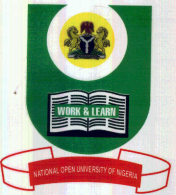 NATIONAL OPEN UNIVERSITY OF NIGERIAUniversity Village, 91 Cadastral Zone, Nnamdi Azikwe Expressway, Jabi, AbujaFACULTY OF SCIENCESAPRIL, 2019 EXAMINATIONSCOURSE CODE: CIT353COURSE TITLE: Human Computer InteractionCREDIT: 2 UnitsTIME ALLOWED: 2 HoursINSTRUCTION: Answer Question 1 and any other THREE (3) Questions1a) State the main goal of Human Computer Interaction (HCI)  (1 mark)b) List four areas of software development that would be affected by HCI. (4 marks)c) Give four scientific methods that are used to compare techniques in HCI (4 marks)d) Enumerate the full meaning of the acronym "CATWOE"?	(4 marks)e) Participatory design is one of the design models in HCI. State its characteristics and ethics. (4 marks)f) Enumerate any two key benefits of usability test (1 mark)g) Highlight five characteristics of design patterns in HCI. (5 marks)h) Briefly explain the terms “Slips” as it relates to HCI.  (2 marks)2a) What are the design principles formulated to support usability? (9 marks)b) Enumerate the three terms of Interaction  (3 marks)c) Outline three unresolved issues in participatory design (3 marks)3a) Describe the following storage text formats:  i) ASCII  	(1 mark) ii) UTF-8 	(1 mark) iii) RTF   	(1 mark)iv) SGML   	(1 mark)v) XML 	(1 mark)b) Outline the  stages of Eight Stage Task Analysis (ESTA).	(8 marks)c) Mention four of the paradigm shifts that precede the innovation of HCI (2 marks)4a) Enumerate four characteristics of the eye gaze interaction. (4 marks)b) What is physiological measurement? Outline three of such methods  (4 marks)c) (i) What is cognitive walkthrough? (2 marks)    (ii) How is it carried out? (3 marks)d) State the advantages of evaluation.	 (2 marks)5a) Discuss the stakeholder focus model (7 marks)b) Give two (2) advantages and one (1) challenge arising from the application of video and audio effects in web browsing and hypertext (3 marks)c) State the various positive and negative issues that have emanated from embodying speech act in a specific system. (5 marks)